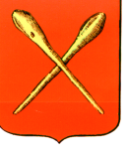 Тульская область                                      Муниципальное образование город АлексинСобрание депутатов Решениеот 21 декабря 2023  года                                                      №7(41).7О внесении изменений  в решение Собрания представителей муниципального образования Алексинский район от 29 апреля 2009 года №3(3).20 «Об утверждении порядка формирования ведения, обязательного опубликования перечня муниципального имущества, свободного от прав третьих лиц (за исключением права хозяйственного ведения, права оперативного управления, а также имущественных прав субъектов малого и среднего предпринимательства), предназначенного для передачи во владение и (или) пользование субъектам малого и среднего предпринимательства и организациям, образующим инфраструктуру поддержки субъектов малого и среднего предпринимательства, на территории муниципального образования город Алексин»В соответствии с Федеральным законом от 06.10.2003 №131-ФЗ «Об общих принципах организации местного самоуправления в Российской Федерации», Федеральным законом от 24.07.2007 № 209-ФЗ «О развитии малого и среднего предпринимательства в Российской Федерации», на основании Устава муниципального образования город Алексин, Собрание депутатов муниципального образования город Алексин РЕШИЛО:1. Внести в решение Собрания представителей муниципального образования Алексинский район от 29 апреля 2009 года №3(3).20 «Об утверждении порядка формирования ведения, обязательного опубликования перечня муниципального имущества, свободного от прав третьих лиц (за исключением права хозяйственного ведения, права оперативного управления, а также имущественных прав субъектов малого и среднего предпринимательства), предназначенного для передачи во владение и (или) пользование субъектам малого и среднего предпринимательства и организациям, образующим инфраструктуру поддержки субъектов малого и среднего предпринимательства, на территории муниципального образования город Алексин» следующие изменения:           1.1 исключить содержание столбцов №№34,35,36,37,38 в строках №№15,16 Приложения  №2;1.2. строки №1,5,18,24,30  Приложения №2 исключить.2.  Контроль за исполнением настоящего решения возложить на постоянную комиссию по собственности и муниципальному хозяйству Собрания депутатов муниципального образования город Алексин (Орлов Ж.Б.).3. Решение опубликовать в газете «Алексинские вести» и разместить на официальном сайте органов местного самоуправления в сети «Интернет».4. Решение вступает в силу со дня официального опубликования. Главамуниципального образованиягород Алексин                                                                                    Э.И. Эксаренко